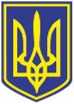 УКРАЇНАЧОРНОМОРСЬКА МІСЬКА РАДАВИКОНАВЧИЙ КОМІТЕТР І Ш Е Н Н Я     01.03.2023                                                                58Для забезпечення належного функціонування Інтегрованої системи відеоспостереження та відеоаналітики міста Чорноморська, на підставі Закону України «Про інформацію», Закону України «Про захист інформації в інформаційно-комунікаційних системах», Положення про технічний захист інформації в Україні, затвердженого Указом Президента України від 27.09.1999 №1229, Правил забезпечення захисту інформації в інформаційних, комунікаційних та інформаційно-телекомунікаційних системах, затверджених Постановою Кабінету Міністрів України від 29.03.2006 №373, Положення про державну експертизу у сфері технічного захисту інформації, затвердженого наказом Адміністрації Держспецзв’язку України від 16.05.2007 №93, враховуючи створення комплексної системи захисту інформації (КСЗІ) Інтегрованої системи відеоспостереження та відеоаналітики міста Чорноморська, що своєю чергою дозволяє ввести в експлуатацію Інтегровану систему відеоспостереження та відеоаналітики міста Чорноморська, керуючись статтями 25, 26 Закону України «Про місцеве самоврядування в Україні»,  виконавчий комітет Чорноморської міської ради Одеського району Одеської області вирішив:Ввести в експлуатацію Інтегровану систему відеоспостереження та відеоаналітики міста Чорноморська.Контроль за виконанням цього рішення покласти на першого заступника міського голови Ігоря Лубковського.Міський голова 							Василь ГУЛЯЄВПро введення в експлуатацію Інтегрованої системи відеоспостереження та відеоаналітики міста Чорноморська